提醒的話：1. 請同學詳細填寫，這樣老師較好做統整，學弟妹也較清楚你提供的意見，謝謝！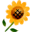 2. 甄選學校、科系請填全名；甄選方式與過程內容書寫不夠請續寫背面。         3. 可直接上輔導處網站https://sites.google.com/a/yphs.tw/yphsc/「甄選入學」區下載本表格，    以電子檔郵寄至yphs316@gmail.com信箱，感謝你！　　　　　              甄選學校甄選學校輔仁大學輔仁大學輔仁大學輔仁大學甄選學系甄選學系德語語文學系德語語文學系學生學測分數國英數社自總■大學個人申請□科技校院申請入學□軍事校院□特殊選才■大學個人申請□科技校院申請入學□軍事校院□特殊選才■大學個人申請□科技校院申請入學□軍事校院□特殊選才■正取□備取□未錄取■正取□備取□未錄取學測分數1315513652■大學個人申請□科技校院申請入學□軍事校院□特殊選才■大學個人申請□科技校院申請入學□軍事校院□特殊選才■大學個人申請□科技校院申請入學□軍事校院□特殊選才■正取□備取□未錄取■正取□備取□未錄取甄選方式與過程■學測佔(    50   %)國文*（  1  ），英文*（  1  ），數學*（    ），社會*（    ），自然*（    ）■面試佔(   30   %)一、形式：（教授：學生）人數=（  3：3  ），方式：輪流問答            二、題目：1.自我介紹2.選其他科系或德文系為優先?(教授都有資料一定要誠實說選項哪些系)3.英文對學習德文的幫助?4.社團對你了影響?5.舉出一個德國名人■審查資料佔(   20  %)  或  □術科實作佔(     %)  或  □小論文佔(     %)□其他佔(     %)，請註明其他方式，如：面談與認識本系■學測佔(    50   %)國文*（  1  ），英文*（  1  ），數學*（    ），社會*（    ），自然*（    ）■面試佔(   30   %)一、形式：（教授：學生）人數=（  3：3  ），方式：輪流問答            二、題目：1.自我介紹2.選其他科系或德文系為優先?(教授都有資料一定要誠實說選項哪些系)3.英文對學習德文的幫助?4.社團對你了影響?5.舉出一個德國名人■審查資料佔(   20  %)  或  □術科實作佔(     %)  或  □小論文佔(     %)□其他佔(     %)，請註明其他方式，如：面談與認識本系■學測佔(    50   %)國文*（  1  ），英文*（  1  ），數學*（    ），社會*（    ），自然*（    ）■面試佔(   30   %)一、形式：（教授：學生）人數=（  3：3  ），方式：輪流問答            二、題目：1.自我介紹2.選其他科系或德文系為優先?(教授都有資料一定要誠實說選項哪些系)3.英文對學習德文的幫助?4.社團對你了影響?5.舉出一個德國名人■審查資料佔(   20  %)  或  □術科實作佔(     %)  或  □小論文佔(     %)□其他佔(     %)，請註明其他方式，如：面談與認識本系■學測佔(    50   %)國文*（  1  ），英文*（  1  ），數學*（    ），社會*（    ），自然*（    ）■面試佔(   30   %)一、形式：（教授：學生）人數=（  3：3  ），方式：輪流問答            二、題目：1.自我介紹2.選其他科系或德文系為優先?(教授都有資料一定要誠實說選項哪些系)3.英文對學習德文的幫助?4.社團對你了影響?5.舉出一個德國名人■審查資料佔(   20  %)  或  □術科實作佔(     %)  或  □小論文佔(     %)□其他佔(     %)，請註明其他方式，如：面談與認識本系■學測佔(    50   %)國文*（  1  ），英文*（  1  ），數學*（    ），社會*（    ），自然*（    ）■面試佔(   30   %)一、形式：（教授：學生）人數=（  3：3  ），方式：輪流問答            二、題目：1.自我介紹2.選其他科系或德文系為優先?(教授都有資料一定要誠實說選項哪些系)3.英文對學習德文的幫助?4.社團對你了影響?5.舉出一個德國名人■審查資料佔(   20  %)  或  □術科實作佔(     %)  或  □小論文佔(     %)□其他佔(     %)，請註明其他方式，如：面談與認識本系■學測佔(    50   %)國文*（  1  ），英文*（  1  ），數學*（    ），社會*（    ），自然*（    ）■面試佔(   30   %)一、形式：（教授：學生）人數=（  3：3  ），方式：輪流問答            二、題目：1.自我介紹2.選其他科系或德文系為優先?(教授都有資料一定要誠實說選項哪些系)3.英文對學習德文的幫助?4.社團對你了影響?5.舉出一個德國名人■審查資料佔(   20  %)  或  □術科實作佔(     %)  或  □小論文佔(     %)□其他佔(     %)，請註明其他方式，如：面談與認識本系■學測佔(    50   %)國文*（  1  ），英文*（  1  ），數學*（    ），社會*（    ），自然*（    ）■面試佔(   30   %)一、形式：（教授：學生）人數=（  3：3  ），方式：輪流問答            二、題目：1.自我介紹2.選其他科系或德文系為優先?(教授都有資料一定要誠實說選項哪些系)3.英文對學習德文的幫助?4.社團對你了影響?5.舉出一個德國名人■審查資料佔(   20  %)  或  □術科實作佔(     %)  或  □小論文佔(     %)□其他佔(     %)，請註明其他方式，如：面談與認識本系■學測佔(    50   %)國文*（  1  ），英文*（  1  ），數學*（    ），社會*（    ），自然*（    ）■面試佔(   30   %)一、形式：（教授：學生）人數=（  3：3  ），方式：輪流問答            二、題目：1.自我介紹2.選其他科系或德文系為優先?(教授都有資料一定要誠實說選項哪些系)3.英文對學習德文的幫助?4.社團對你了影響?5.舉出一個德國名人■審查資料佔(   20  %)  或  □術科實作佔(     %)  或  □小論文佔(     %)□其他佔(     %)，請註明其他方式，如：面談與認識本系■學測佔(    50   %)國文*（  1  ），英文*（  1  ），數學*（    ），社會*（    ），自然*（    ）■面試佔(   30   %)一、形式：（教授：學生）人數=（  3：3  ），方式：輪流問答            二、題目：1.自我介紹2.選其他科系或德文系為優先?(教授都有資料一定要誠實說選項哪些系)3.英文對學習德文的幫助?4.社團對你了影響?5.舉出一個德國名人■審查資料佔(   20  %)  或  □術科實作佔(     %)  或  □小論文佔(     %)□其他佔(     %)，請註明其他方式，如：面談與認識本系■學測佔(    50   %)國文*（  1  ），英文*（  1  ），數學*（    ），社會*（    ），自然*（    ）■面試佔(   30   %)一、形式：（教授：學生）人數=（  3：3  ），方式：輪流問答            二、題目：1.自我介紹2.選其他科系或德文系為優先?(教授都有資料一定要誠實說選項哪些系)3.英文對學習德文的幫助?4.社團對你了影響?5.舉出一個德國名人■審查資料佔(   20  %)  或  □術科實作佔(     %)  或  □小論文佔(     %)□其他佔(     %)，請註明其他方式，如：面談與認識本系■學測佔(    50   %)國文*（  1  ），英文*（  1  ），數學*（    ），社會*（    ），自然*（    ）■面試佔(   30   %)一、形式：（教授：學生）人數=（  3：3  ），方式：輪流問答            二、題目：1.自我介紹2.選其他科系或德文系為優先?(教授都有資料一定要誠實說選項哪些系)3.英文對學習德文的幫助?4.社團對你了影響?5.舉出一個德國名人■審查資料佔(   20  %)  或  □術科實作佔(     %)  或  □小論文佔(     %)□其他佔(     %)，請註明其他方式，如：面談與認識本系心得與建議◎審查資料製作建議：自傳.申請動機作的感人肺腑一些即可◎整體準備方向與建議：面帶微笑 語調放慢要講清楚教授有可能會用德文問 如果不會就誠實為上策◎審查資料製作建議：自傳.申請動機作的感人肺腑一些即可◎整體準備方向與建議：面帶微笑 語調放慢要講清楚教授有可能會用德文問 如果不會就誠實為上策◎審查資料製作建議：自傳.申請動機作的感人肺腑一些即可◎整體準備方向與建議：面帶微笑 語調放慢要講清楚教授有可能會用德文問 如果不會就誠實為上策◎審查資料製作建議：自傳.申請動機作的感人肺腑一些即可◎整體準備方向與建議：面帶微笑 語調放慢要講清楚教授有可能會用德文問 如果不會就誠實為上策◎審查資料製作建議：自傳.申請動機作的感人肺腑一些即可◎整體準備方向與建議：面帶微笑 語調放慢要講清楚教授有可能會用德文問 如果不會就誠實為上策◎審查資料製作建議：自傳.申請動機作的感人肺腑一些即可◎整體準備方向與建議：面帶微笑 語調放慢要講清楚教授有可能會用德文問 如果不會就誠實為上策◎審查資料製作建議：自傳.申請動機作的感人肺腑一些即可◎整體準備方向與建議：面帶微笑 語調放慢要講清楚教授有可能會用德文問 如果不會就誠實為上策◎審查資料製作建議：自傳.申請動機作的感人肺腑一些即可◎整體準備方向與建議：面帶微笑 語調放慢要講清楚教授有可能會用德文問 如果不會就誠實為上策◎審查資料製作建議：自傳.申請動機作的感人肺腑一些即可◎整體準備方向與建議：面帶微笑 語調放慢要講清楚教授有可能會用德文問 如果不會就誠實為上策◎審查資料製作建議：自傳.申請動機作的感人肺腑一些即可◎整體準備方向與建議：面帶微笑 語調放慢要講清楚教授有可能會用德文問 如果不會就誠實為上策◎審查資料製作建議：自傳.申請動機作的感人肺腑一些即可◎整體準備方向與建議：面帶微笑 語調放慢要講清楚教授有可能會用德文問 如果不會就誠實為上策E-mailcindy52710042@gmail.comcindy52710042@gmail.comcindy52710042@gmail.comcindy52710042@gmail.comcindy52710042@gmail.comcindy52710042@gmail.comcindy52710042@gmail.comcindy52710042@gmail.com手機09120792480912079248